Информация об условиях обучения детей-инвалидов и детей с ОВЗ.Получение детьми с ограниченными возможностями здоровья и детьми-инвалидами образования является одним из основных и неотъемлемых условий их успешной социализации, обеспечения их полноценного участия в жизни общества, эффективной самореализации в различных видах профессиональной и социальной деятельности.  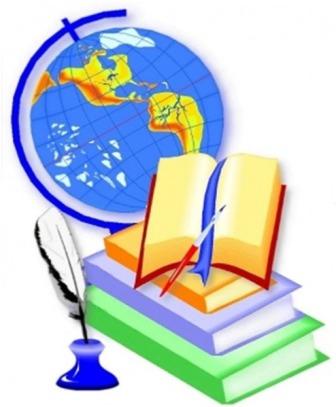 В качестве основной цели  в области реализации права на образование детей с ограниченными возможностями здоровья в МБОУ  Зимовниковская СОШ № 6  рассматривается создание условий для получения образования всеми детьми указанной категории с учетом их психофизических особенностей.Задачи:обеспечение условий для реализации прав учащихся с ОВЗ на получение бесплатного образования;организация качественной коррекционно–реабилитационной работы с учащимися с различными формами отклонений в развитии;сохранение и укрепление здоровья учащихся с ОВЗ на основе совершенствования образовательного процесса;создание благоприятного психолого-педагогического климата для реализации индивидуальных способностей  учащихся с ОВЗ;расширение материальной базы и ресурсного обеспечения школы для организации обучения детей с ОВЗ.;совершенствование системы кадрового обеспечения.В образовательной организации  МБОУ  Зимовниковской СОШ № 6 созданы следующие условия для получения образования детьми с ограниченными возможностями    здоровья и детьми-инвалидами:школа реализует специальные  (коррекционные)  программы начального общего, основного общего, среднего общего  образования  для учащихся с ограниченными возможностями здоровья;прием детей с ограниченными возможностями здоровья осуществляется на основании рекомендаций ПМПК; по медицинским и социально-педагогическим показаниям и на основании заявления родителей (законных представителей) учащихся  организуется  индивидуальное обучение на дому;вопросы деятельности образовательного учреждения общего типа, касающиеся организации обучения и воспитания детей с ограниченными возможностями здоровья  регламентированы Уставом и локальными актами образовательного учреждения;в целях обеспечения освоения детьми с ограниченными возможностями здоровья в полном объеме образовательных программ, а также коррекции недостатков их физического и (или) психического развития   в  школе  работает   педагог-психолог, социальный педагог, логопед  и медицинский работник;для обеспечения эффективной интеграции детей с ограниченными возможностями здоровья в образовательном учреждении  проводится   информационно-просветительская, разъяснительная работы по вопросам, связанным с особенностями образовательного процесса для данной категории детей, со всеми участниками образовательного процесса - учащимися (как имеющими, так и не имеющими недостатки в развитии), их родителями (законными представителями), педагогическими работниками;вход в школу оборудован пандусом;Локальные  акты  образовательной организацииПоложение об  организации  индивидуального обучения больных детей на дому.Положение  о  психолого-медико- педагогическом  консилиуме.Сведения об организации обучения учащихся Обучение детей с ОВЗК обучающимся с ограниченными возможностями здоровья Федеральный закон № 273 ФЗ «Об образовании в Российской Федерации»  относит физических лиц, имеющих недостатки в физическом и (или) психологическом развитии, подтвержденные психолого-медико-педагогической комиссией (далее - ПМПК) и препятствующие получению образования без создания специальных условий. Какими нормативными правовыми актами детям-инвалидам и детям с ограниченными возможностями здоровья гарантировано право на получение образования?Каждому ребенку от рождения принадлежат и гарантируются государством права и свободы человека и гражданина в соответствии с Конституцией РФ, общепризнанными принципами и нормами международного права, международными договорами РФ, Семейным кодексом РФ и другими нормативными правовыми актами.  В 2012 г. Российская Федерация ратифицировала Конвенцию о правах инвалидов, согласно которой Россия не только признает право инвалидов на образование, но и должна обеспечивать образование детей-инвалидов на всех уровнях, в т. ч. дошкольном. Для реализации данной цели нормативные правовые акты, регулирующие социальную защиту инвалидов в РФ, приводятся в соответствие с положениями Конвенции.
Согласно Закону № 181-ФЗ государство поддерживает получение инвалидами образования и гарантирует создание необходимых условий для его получения.Всего  учащихся с ОВЗ3Количество детей- инвалидов4Обучаются по общеобразовательным программам в образовательной организации
3Обучаются по адаптированной программе для детей с задержкой психического развития в образовательной организации
0 
Обучаются по адаптированной программе для детей с умственной отсталостью в образовательной организации
0Обучаются по адаптированной программе для детей   с умственной отсталостью индивидуально на дому1Обучаются по общеобразовательным программам на дому (смешанное обучение) 
1Обучаются по адаптированной программе для детей   с задержкой психического развития индивидуально на дому1